Ferienplan Oktober 2021Wir haben in den Ferien von 7.00 Uhr - bis 16.30 geöffnet.Montag  18.10.Dienstag 19.10.Mittwoch 20.10.Donnerstag 21.10.Freitag 22.10.Spielzeugtag und Spiel in der  Bewegungsland- schaft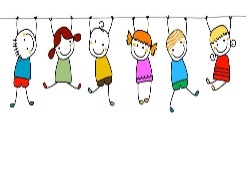 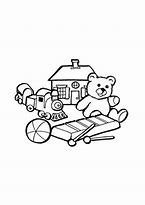 Feuerwehr-projekttagWir besuchen eine Feuerwehr-wacheBeginn 9.00 UhrEnde ca. 13.30 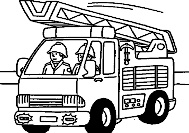 Ausflug ParkWir besuchen den Park und entdecken die Wildnis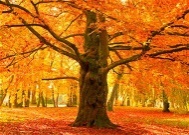 Basteln mit NaturmaterialWir gestalten kreative Basteleien aus Natur-material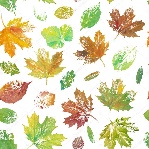 BackenWir backen Waffeln.(1€ mitgeben )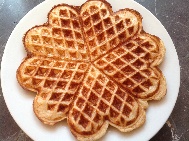 Montag 25.10.Dienstag 26.10.Mittwoch 27.10.Donnerstag 28.10.Freitag 29.10.ParkWir besuchen den Park. (Matschkleidung und besonders Gummistiefel mitbringen!)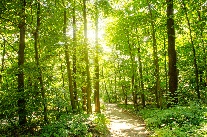 Salat Wir bereiten Salate zu und erfinden die Rezepte selbst.(1€ mitgeben)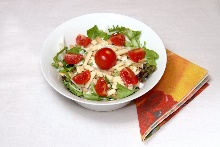 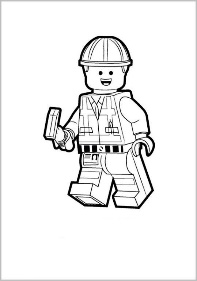 Lego - TagWir gehen gemeinsam ins GemeindehausBackenWir backen Reformations-brötchen.( 1 € mitgeben)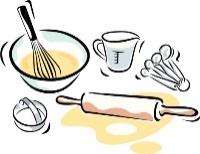 Spielzeugtag und Spiel in der  Bewegungsland- schaft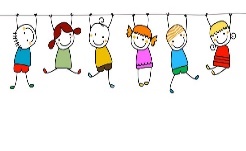 